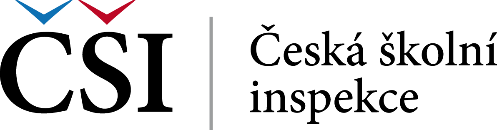 Hospitační záznam střední vzděláváníOrganizace výukyOrganizace výukyVyberte výroky, které nejlépe charakterizují organizaci výuky.Můžete zaškrtnout i více odpovědí najednou.Metody výuky a úlohy pro žáky ve výuce podporovaly dosažení vzdělávacího cíle.Učitel u většiny zařazených metod dokázal uvést jejich význam pro dosažení cíle.V hodině se nevyskytovaly kázeňské problémy a vyrušování ovlivňující průběh hodiny.Po většinu hodiny byl některý žák (nebo více jednotlivých žáků) pasivní.Téměř všichni žáci pracovali/byli po většinu hodiny zapojeni do výuky.Čas vyučovací hodiny byl využit bez prodlev.Učitel poskytoval dostatek času pro řešení úlohy, formulaci odpovědi i reflexi procesů.Učitel poskytoval alespoň některým žákům zpětnou vazbu využitelnou k jejich dalšímu učení. Učitel v hodině vytvářel podmínky, podněty a aktivní byli především žáci. V užitých vyučovacích metodách byl aktivním především učitel, méně již žáci.Žádné z uvedených tvrzení není charakteristické pro danou hodinu.Činnosti učiteleVyberte výroky, které nejlépe charakterizují činnosti učitele ve vyučovací hodině.Můžete zaškrtnout i více odpovědí najednou.Učitel podněcoval žáky k úsilí plnit úkoly. Učitel projevoval zájem o žáky a jejich vzdělání.Některá z učebních úloh poskytla/poskytne učiteli informaci o zvládnutí aktuálně probíraného obsahu ve třídě.Vzdělávací cíl reagoval na výsledky a potřeby žáků.Většina komunikace učitele s žáky byla stručná.Učitel podporoval a vyžadoval od žáků obsahově náročnou komunikaci.Některé z užitých metod využívaly (příp. rozvíjely) kreativitu (tvořivost) žáků. Při řešení učební úlohy poskytoval učitel vhodnou podporu odpovídající schopnostem žáka, aniž "zužoval" zadání.Učitel během hodiny specificky pracoval se žáky celého spektra nadání a potřeb.Ve třídě byl žák (žáci), kterému se nedařilo a kterému dal učitel najevo, že nepředpokládá dobrý výsledek.Žádné z uvedených tvrzení není charakteristické pro danou hodinu.Činnosti žákůVyberte výroky, které nejlépe charakterizují činnosti žáků ve vyučovací hodině.Můžete zaškrtnout i více odpovědí najednou.Žáci dodržovali nastavená pravidla, příp. s pravidly učitel vhodně pracoval.Žáci před třídou bez obav pokládali otázky a sdělovali své postřehy.Žáci na odpovídající úrovni komentovali návrh řešení před zahájením své práce nebo její průběh či výsledek po skončení práce.Žáci slovně interpretovali informace získané z různých zdrojů a v různých formách. Žáci zobecňovali nebo konkretizovali získané poznatky, příp. "objevovali" nové poznatky bádáním.Žáci aplikovali, příp. uváděli příklad využití, znalosti a dovednosti z předmětu v jejich reálné situaci.Žáci účelně využívali poznatky z jiného předmětu při řešení úloh v náročnosti odpovídající jejich věku.Žáci porovnávali a/nebo hodnotili různé návrhy řešení problému/úkolu. Žáci samostatně využívali (vyhledávali, třídili, analyzovali apod.) různé informační zdroje při řešení úlohy.Žáci si v hodině mohli vybírat z úloh odlišné kognitivní náročnosti. Žáci vhodně využili chyby ke svému učení.Žáci uváděli vhodné příklady z regionu nebo místní sociální komunity.Žádné z uvedených tvrzení není charakteristické pro danou hodinu.Interakce žákůVyberte výroky, které nejlépe charakterizují vzájemné interakce žáků ve vyučovací hodině.Můžete zaškrtnout i více odpovědí najednou.Při řešení úloh žáci využívali nebo rozvíjeli spolupráci.Učitel podněcoval dialog mezi žáky, který podporoval učení a prohlubování poznatku.Žáci v hodině mezi sebou cíleně diskutovali k zadanému úkolu (v rámci analýzy nebo řešení problému).Žákovské hodnocení své práce nebo práce spolužáků bylo podle předem známých kritérií.Nejpozději do skončení vyučovací hodiny byl žákům cíl zřejmý.Alespoň někteří žáci zhodnotili s učitelem proběhlou hodinu (s ohledem na vlastní učení).Žádné z uvedených tvrzení není charakteristické pro danou hodinu.Vzdělávací obsah a učební úlohyVyberte výroky, které nejlépe charakterizují učební úlohy a vzdělávací obsah.Můžete zaškrtnout i více odpovědí najednou.Vzdělávací cíl (cíle) byl obsažen v osnovách ve ŠVP, ať už přímo, nebo nepřímo.Součástí řešení učební úlohy byla analýza dat a vyvozování závěrů. V učební úloze obsahující text byly rozvíjeny čtenářské strategie. V učební úloze obsahující matematické objekty byla rozvíjena matematická gramotnost odpovídající věku žáků. V učební úloze obsahující cizojazyčný text byla rozvíjena jazyková gramotnost odpovídající věku žáků.Učební úloha umožňovala žákům řešit problém, který pro ně nebyl triviální. Učební úloha vyžadovala dodržení vytvořeného nebo daného pracovního postupu rozsahem odpovídajícím věku žáků. Ve vyučovací hodině byly vhodně využity zkušenosti žáků z reálného života.Vyučovací hodina cíleně rozvíjela postoje žáků. Učitel má doklady individuálního pokroku všech žáků. Může doložit odlišnou úroveň znalostí a dovedností vybraných žáků.Učitel využívá pro hodnocení výběrového portfolia žákovských prací. Žádné z uvedených tvrzení není charakteristické pro danou hodinu.Využití digitálních technologií v hodiněZvolte více možností, pokud nastaly v hodině. Účelnost se vztahuje k cíli hodiny.Můžete zaškrtnout i více odpovědí najednou.účelné využití digitálních technologií učitelemúčelné využití digitálních technologií některými žákyúčelné využití digitálních technologií všemi žákydigitální technologie nebyly využity účelně, nebo nebyly využity vůbec digitální technologie nebyly k dispozici Organizační formy výukyFRONTÁLNÍ – dominantní postavení učitele a hromadná práce žáků; SKUPINOVÁ – spolupráce, dělba práce více než dvou žáků; PRÁCE VE DVOJICÍCH – dělba práce ve dvojicích; SAMOSTATNÁ PRÁCE – vlastní úsilí při učení. „Formální“ organizační forma je např. práce ve dvojici, kdy většinou každý pracuje sám.Účelnost využití organizačních foremHodnocení se vztahuje k většině času a většině žáků.Základní údaje o hodiněTyp střední školyZaškrtněte jednu odpověď.G4G6G8SOV maturitníSOV nematuritníkonzervatořKód a název oboru dle soustavy oborů vzděláváníVzdělávací předmět/oblastV případě spojení více předmětů zvolte možnost „spojeno více předmětů“.Zaškrtněte jednu odpověď.Český jazykAnglický jazykNěmecký jazykFrancouzský jazykRuský jazykŠpanělský jazykjiný cizí jazykMatematikaFyzikaChemieBiologiejiný přírodovědný předmětInformační a komunikační technologieDějepisZeměpisVýchova k občanstvíjiný společenskovědní předmětTělesná výchovaVýtvarná výchovaHudební výchovaVýchova ke zdravíjiný výchovný předmětOdborný předmětspojeno více předmětůRočníkMůžete zaškrtnout i více odpovědí najednou.1. ročník G8 (taneč. konz.)2. ročník G8 (taneč. konz.)3. ročník G8 (1. ročník G6 a konz./taneč. konz.)4. ročník G8 (2. ročník G6 a konz./taneč. konz.)1. ročník SŠ (odpovídající ročníky G8, G6 a konz.)2. ročník SŠ (odpovídající ročníky G8, G6 a konz.)3. ročník SŠ (odpovídající ročníky G8, G6 a konz.)4. ročník SŠ (odpovídající ročníky G8, G6 a konz.)5. ročník 6letého studia na konzervatoři6. ročník 6letého studia na konzervatoři1. ročník nástavbového studia SŠ2. ročník nástavbového studia SŠjiné (v případě jiné formy vzdělávání než denní)ŽáciPočet zapsaných žáků ve tříděZ toho počet přítomných žákůPočet zapsaných žáků se SVPZ toho počet přítomných žáků se SVPPočet přítomných mimořádně nadaných žákůMimořádně nadaný žák – žák, u nějž rozložení jeho schopností dosahuje mimořádné úrovně při vysoké tvořivosti v celém okruhu činností nebo v jednotlivých oblastech rozumových schopností, pohybových, manuálních, uměleckých a sociálních dovedností. Zjišťování mimořádného nadání provádí školské poradenské zařízení.Počet přítomných žáků s odlišným mateřským jazykemZa žáky s odlišným mateřským jazykem považujeme nejen žáky cizince, ale také žáky s českým občanstvím, pro které je čeština druhým jazykem, nikoli jazykem mateřským.Podpůrná opatření Podpora žáka v hodiněVyberte tvrzení, která odpovídají charakteru podpory v hodině.Můžete zaškrtnout i více odpovědí najednou.V hodině byl vhodně podporován mimořádně nadaný žák.V hodině byl vhodně podporován žák nadaný nebo žák, který má o dané téma zájem.V hodině byla činnost asistenta pedagoga přínosná pro žáka (žáky) se SVP.V hodině byla činnost asistenta pedagoga přínosná pro ostatní žáky.Vzdělávání žáka (žáků) se SVP bylo zcela realizováno asistentem pedagoga, učitel se věnoval ostatním žákům.Ve vyučovací hodině vzdělával žáka (žáky) se SVP jen učitel, role asistenta pedagoga byla jen pomocná.Žádné z uvedených tvrzení není charakteristické pro danou hodinu. Spolupráce pedagoga s další přítomnou osobouUveďte, zda ve třídě působil další pedagog, asistent pedagoga nebo jiná dospělá osoba.Můžete zaškrtnout i více odpovědí najednou.ano, asistent pedagoga z důvodu zdravotního postižení žáka (žáků)ano, z důvodu odlišných kulturních a životních podmínek žáka (žáků)ano, sdílený asistentano, další učitelano, jiná dospělá osobaneSpolupráce pedagoga s další přítomnou osobouVyberte tvrzení, která odpovídají spolupráci vyučujícího a asistenta pedagoga nebo dalšího pedagoga.Můžete zaškrtnout i více odpovědí najednou.Asistent pedagoga (nebo další pedagog) se věnoval podpoře vybrané skupiny nebo jednotlivých žáků.Asistent pedagoga (nebo další pedagog) spolupracoval s vyučujícím při přípravě a vyhodnocování výuky.Asistent pedagoga (nebo další pedagog) pomáhal s kázní a udržením pozornosti žáků.Asistent pedagoga (nebo další pedagog) pomáhal některým žákům se zvládnutím pro ně náročných dovedností.Asistent pedagoga (nebo další pedagog) během hodiny vhodně střídal role s vyučujícím.Asistent pedagoga (nebo další pedagog) měl s vyučujícím jasně rozdělené role v hodině.Vyučující vedl odborně správně asistenta pedagoga při výběru vhodných pedagogických postupů a metod, nástrojů a pomůcek.Žádné z uvedených tvrzení není charakteristické pro danou hodinu.nevyskytla seokrajově („formálně“)výrazný výskytdominantní výskytfrontální výukaskupinová výukapráce ve dvojicisamostatná práce žákůrozhodně anospíše anospíše nerozhodně nefrontální výukaskupinová výukapráce ve dvojicisamostatná práce žáků